CALL TO ORDER, PLEDGE OF ALLEGIANCE, AND ROLL CALL Mayor George called the regular meeting to order at 7:00 P.M. and led the Pledge of Allegiance. Councilmembers David M. Viafore, Shannon Reynolds, Brett Wittner, Denny Waltier, and Marc Rieke were present. Councilmember Barrentine was absent and excused.PRESIDING OFFICER’S REPORTCommunity Center and Pool ProjectGrover reported the permanent roofing starts next week and the pool vortex is up and running.George asked if there are concerns with supply chain issues due to Covid-19 impacts. Grover reports that the project has not experienced impacts to date. Waltier offered to help in the future if supply chain issues arise.George reported that he met with the Kiwanis Club of Tacoma and the U.P./ Fircrest Rotary Club to speak about the Pool and Community Center Project and ways to get involved with the community. George informed the Council that James Moore of the Pierce Conservation District posted about the work completed at Whittier Park. And lastly, George thanked the five attendees.CITY MANAGER COMMENTSIn-Person Business Meeting Plan DiscussionPingel provided a brief overview of the history of how the City has adapted to online meetings and reports that we need additional hardware to accommodate hybrid meetings. There was a discussion regarding the timeframe to allow for in-person meetings and the desire to open meetings to the public. There was a consensus to discuss mask requirements for in-person meetings at the next study session.Pingel reported that he will be at a conference for the remainder of the week and staff has contacted the apartment complexes in the City to inform them of the assistance programs.Lastly, staff met with the neighbors around the pool area and after the meeting, it was agreed upon that staff will paint the curbs, place sandwich notice boards near the pool entrance, and the police will enforce parking violations. DEPARTMENT HEAD COMMENTS   Police Chief Cheesman reported that with the upcoming heatwave, the staff is looking at opening another cooling center. Public Works Director Bemis reported that the water meter replacements continue, and the department is planning to host a water conservation booth at Fircrest Park. Recreation Director Grover reported that Pierce Conservation District continues to do great work and staff is planning to cut down the leaning trees at Whittier. Lastly, Grover reports that staff and community members have cleaned up the bocce ball courts, and they look great.COUNCILMEMBER COMMENTSViafore asked that staff continue to investigate Councilmember reported hours and thanked staff for fixing the broken pipe at Whittier. The bocce ball courts are no longer underwater, and they look great. Viafore reported that National Night Out was a success and he is frustrated with the landscaping at the two schools. Lastly, Viafore asked the staff to provide a year-to-year well output report. Reynolds commented that she would like the see the City begin to budget for climate change initiatives and reported that the Delta variant remains very contagious and is concerned about the surge in Covid-19 cases. Wittner thanked Chief Cheesman for the National Night Out event and reminded people to continue to mask up.Waltier asked Councilmember Reynold how he should move forward with the information she provided in her comments. Reynolds reported that it would be helpful to promote vaccinations to slow the spread of Covid-19.Rieke thanked the staff for the National Night Out event commented there is now a social media page called Queer Fircrest that supports the LGBTQ community in our area. George thanked staff for the National Night Out event and thanked those who were in attendance. Lastly, George reported that there are 10 Covid-19 cases at Metro Parks, four of which are children. PUBLIC Comments for Items Not on the AgendaGeorge invited public comment. The following individuals provided public comment:Yolonda Brooks, 6464 19th Street W #C, thanked the staff for opening City Hall during the heatwave and asked that the City engage the community regarding Whittier Park projects. Lastly, Brooks commented about an upcoming carbon dioxide utilization summit.Brian Rybolt, 1036 Daniels Drive, commented that the bocce ball courts look great and thanked Chief Cheesman for his community letter. Lastly, Rybolt commented that he would like to see the Council meetings return to in-person meetings and does not support a mask mandate.Director Bemis credited community members and staff who revitalized the bocce ball courts. COMMITTEE, COMMISSION, AND LIAISON REPORTSAdministrationViafore reported that the City Attorney and Prosecutor contracts are being finalized and congratulated City Clerk Westman on her new position. Viafore would like to start brainstorming ideas for the lower business district and the centennial. Lastly, Viafore thanked Court Administrator Kristi Perry for her service.Environmental, Planning, and BuildingRieke reported that the Planning & Building Department is undergoing organizational changes and City Clerk Westman has an implementation plan, which includes transitioning to online permitting. Rieke is excited about the future and congratulated Westman on her new position.Finance, IT, FacilitiesWittner; no report provided.Other Liaison ReportsReynolds congratulated Chief Cheesman on becoming a grandpa.George reported that he attended a recording documents fee presentation, stemming from the passing of HB 1277. CONSENT CALENDARGeorge requested the City Clerk read the Consent Calendar: approval of Voucher No. 216804 through Voucher Check No. 216859 in the amount of $147,801.17; approval of Payroll Check No. 14073 through Payroll Check No. 14075 in the amount of $8,184.78; approval of Payroll Check No. 14076 through Payroll Check No. 14081 in the amount of $65,96.66; approval of Payroll electronic funds transfer in the amount of $157,155.93; Setting a public hearing on August 24, 2021, at 7:15 p.m. or shortly thereafter to receive comment on the Water System Plan; approval of July 19, 2021, Study Session Meeting minutes; and approval of July 27, 2021, Regular Meeting minutes; Viafore MOVED to approve the Consent Calendar as read; seconded by Wittner. The Motion Carried (6-0).PUBLIC HEARINGThere was no public hearing scheduled.UNFINISHED BUSINESSThere was no unfinished business.NEW BUSINESSResolution No. 1719: Leavitt Group Insurance Broker Contract Amendment City Manager Pingel briefed the Council on the proposed Resolution and reported that the contract amount has not increased since 2014. Wittner MOVED to adopt Resolution No. 1716, authorizing the City Manager to execute Amendment #10 to the agreement with Leavitt Group NW for insurance broker services; seconded by Viafore. George invited councilmember comments; none were provided. George invited public comment; none were provided. The Motion Carried (6-0). Resolution No. 1720: Engineering Consulting Services for the Stormwater Outfalls projectBemis provided an overview of the proposed resolution and reported that staff is hoping to start construction by the end of the year. Wittner MOVED to adopt Resolution No. 1720, authorizing the City Manager to execute an agreement with Parametrix Inc. for engineering services related to the WSDOE Grant for the Pre-Treatment Stormwater Outfalls to Leach Creek; seconded by Viafore. George invited councilmember comments; Discussions included the project being good for the environment and asking staff to investigate Rose Creek which is near the holding basin. George invited public comment; none were provided. The Motion Carried (6-0).Motion Only: Contractor selection approval for backyard sewer main pipe bursting projectsThe Council is being asked to authorize the City Manager to execute an agreement with Pacific Trenchless Inc. who was the low bidder on the project. Wittner MOVED that the City Council authorize the City Manager to award the contract for the backyard sewer main pipe bursting project to Pacific Trenchless Inc. Budget Sewer for $359,000. The City Manager is further authorized to prepare and execute the required contract documents and to give the ‘Notice to Proceed’ for the project; seconded by Waltier. George invited councilmember comments; there was a discussion about clarifying if sales tax is being included or not.  George invited public comment; none were provided. The Motion Carried (6-0). Information Only: 2nd Quarter Financial ReportFinance Director Corcoran reported that the review period was through June 30, 2021 and highlighted that we should be at or around 50% of spending and revenue. Corcoran reported that revenue is currently at 54% of budget and expenditures are currently at 47% of the budget. The City currently has no money in bonds and has $16.5 million in LGIP. Viafore commented that he would like to see a financial plan for the pool before budget adoption. CALL FOR FINAL COMMENTSPingel, Cheesman, Waltier, Viafore, and George thanked Court Administrator Perry for her service and wished her well in her future endeavors. Viafore asked if the City has received any assistance applications. Pingel reported that we have received several and the first review date will be August 16, 2021.Executive SessionNo Executive Session was scheduled.ADJOURNMENTViafore MOVED to adjourn the meeting at 9:02 P.M., seconded by George. The Motion Carried (6-0).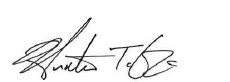 	________________________________	Hunter T. George, Mayor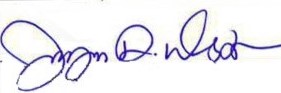 	________________________________	                                                Jayne Westman, City Clerk